УПРАВЛЕНИЕ ФИНАНСОВ ЛИПЕЦКОЙ ОБЛАСТИ                        П Р И К А З                                                                      г. Липецк  20.10.   2021 года                                                                                 №396         На основании  статьи 160.1 Бюджетного кодекса Российской ФедерацииПРИКАЗЫВАЮ:1. Внести изменения в состав кодов классификации доходов областного бюджета, закрепленных за главным администратором доходов областного бюджета 036 «Управление экологии и природных ресурсов Липецкой области» согласно Перечню главных администраторов доходов областного бюджета – органов государственной власти области, государственных органов области, исполнительных органов государственной власти на 2021 год и на плановый период 2022 и 2023 годов, утвержденному Законом Липецкой области от  18 декабря 2020 N 470-ОЗ  «Об областном бюджете на 2021 год и на плановый период 2022 и 2023 годов», дополнив его следующим кодом бюджетной классификации Российской Федерации: «036 2 02 25269 02 0000 150 Субсидии бюджетам субъектов Российской Федерации на закупку контейнеров для раздельного накопления твердых коммунальных отходов».2. Отделу бюджетного планирования и межбюджетных отношений (Наумова Т.В.) в течение 10 дней обеспечить публикацию настоящего приказа в газете «Липецкая газета» и на Официальном интернет - портале правовой информации (www.pravo.gov.ru), в сети Интернет на официальном сайте администрации Липецкой области и интернет - портале бюджетной системы Липецкой области.И.о. начальникауправления финансов области		    	        Л.В БурловаВносит:И.о. начальника отдела финансирования отраслей экономики Дата:______________________			        	А.И. Некрасова Согласовано:Заместитель начальника управления финансов области Дата:______________________				С.Н.ВолодинаЗаместитель начальника отдела бюджетного планирования и межбюджетных отношенийДата:______________________                                      Т.В. НаумоваСотрудник правового управленияадминистрации областиДата:______________________				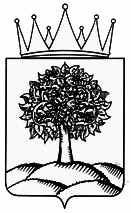 Об    изменении    кодов    бюджетнойклассификации, закрепленных за главными администраторами доходов областного бюджета – органами государственной власти области, государственными органами области, исполнительными органами государственной власти на 2021 год и на плановый период 2022 и 2023 годов